Do you wish to be informed of the outcome (your contact details must be provided)?  YES please				  NO thank youPlease note the closing date for submissions is:  Friday 24th May 2024Email to:	reception@irwin.wa.gov.au Post to:	PMB 21 Dongara WA 6525Deliver to:	Administration Building 11-13 Waldeck Street, DongaraAPPLICATION FOR DEVELOPMENT APPROVALPublic Consultation Form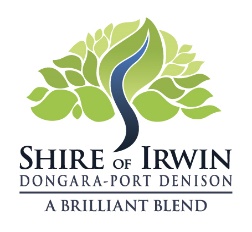 PROPOSED DEVELOPMENT							(Ref: P24-22)Proposed Commercial Vehicle (Use not Listed)Located on Lot 342 (No. 151) Fane Road, BonniefieldYOUR CONTACT DETAILSYOUR CONTACT DETAILSName:Name:Organisation/business (if applicable):Organisation/business (if applicable):Email Address:Email Address:Postal Address:Postal Address:Phone:Phone:Signature:Date:YOUR SUBMISSION  Support				  Object				  IndifferentAny comments you wish to make?______________________________________________________________________________________________________________________________________________________________________________________________________________________________________________________________________________________________________________________________________________________________________________________________________________________________________________________________________________________________________________________________________________________________________________________________________________________________________________________________________________________________________________________________________________________________________________________________________________________________________________________________